   COLLEGE OF ENGINEERING & TECHNOLOGY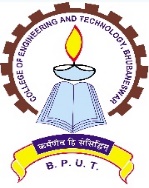                   (A Constituent & Autonomous College of Biju Patnaik University of Technology, Odisha)Techno Campus, Ghatikia, PO: Mahalaxmivihar,BHUBANESWAR -751029, ODISHA, INDIA_____________________________________________________________________________________		Ref. No.  907    / CET                                                        Date:24/09/2018				QUOTATION CALL NOTICESealed quotations are invited from interested agencies for supplying Multinational Printer for the academic session, CET, Bhubaneswar. The details of the specifications are as mentioned below.1.No. of Multinational Printer is 1.2. Multinational Printer:  Print/ Copy speed : 20 PPM,  Resolution : 600 dpi,              Memory:     128MB  Duplex: Standard duplex printing, ADF: with ADF              SCANNING: Speed : 17 ,ides/minute,  Resolution: 600 dpi             COPY: Copy Speed : 20 PPM,    Resolution: 600 dpi   Zoom: 50 to 200%               Interface : USB 2.0 & Network3. Cost of the delivery of the material in the Academic Section are to be included in the total cost quoted including GST and other taxes, if any.4. The STCC/ GSTIN / PAN  CLEARANCE DOCUMENTS ARE TO BE SUBMITTED ALONG WITH THE QUOTATION. The Quotations in sealed cover must reach the under signed latest by Speed Post on or before 15th October,2018  by 1.00 P.M.. The undersigned reserves the right to cancel the quotation notice without assigning any reason thereof.By order of PrincipalSd/-PIC, Academic Sectionc.c. All Notice Boards, CET, Bhubaneswar/ Notice Board, OUAT, Bhubaneswar/ Notice Board, Jayadev Bhawan / Notice Board, Utkal University for wide circulation.Copy to the Chairman, Purchase Committee for information and necessary action. NAAC ‘ A ’